Individual Registration Form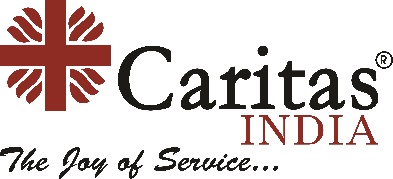 All India Conference on VolunteeringNovember 9-10, 2017 | The USI, New DelhiApplicant InformationPlease Email this form to the below ID:To Caritas India